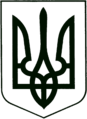 УКРАЇНА
МОГИЛІВ-ПОДІЛЬСЬКА МІСЬКА РАДА
ВІННИЦЬКОЇ ОБЛАСТІВИКОНАВЧИЙ КОМІТЕТ                                                           РІШЕННЯ №199Від 29.06.2023р.                                              м. Могилів-ПодільськийПро надання дозволуна виготовлення проектно-кошторисних документацій         Керуючись ст.ст. 30, 31 Закону України «Про місцеве самоврядування в Україні», Законом України «Про регулювання містобудівної діяльності», Законом України «Про благоустрій населених пунктів», Порядком розроблення проектної документації на будівництво об’єктів, який затверджений наказом Міністерства регіонального розвитку, будівництва та житлово-комунального господарства України із змінами від 16.05.2011 року№45 (із змінами), у зв’язку із незадовільним станом об’єкту благоустрою комунальної власності, -виконком міської ради ВИРІШИВ:1. Управлінню житлово-комунального господарства Могилів-Подільської міської ради (Стратійчук І.П.): 1.1. Надати дозвіл на виготовлення проектно-кошторисних документацій:1.1.1 На капітальний ремонт мереж вуличного освітлення та тротуарного покриття вулично-дорожньої мережі по вулиці Є. Завойського (від буд. №1 до буд. №60) у м. Могилеві-Подільському Вінницької області (Благоустрій населених пунктів).1.1.2 На капітальний ремонт території загального користування (скверу «Гуси-Лебеді») навпроти багатоквартирного житлового будинку №26 по вулиці Ставиській у м. Могилеві-Подільському Вінницької області.1.1.3 На капітальний ремонт покриття території загального користування   (Ринковій площі) по вул. Центральній в с. Озаринці Могилів-Подільського   району (Благоустрій населених пунктів).1.1.4 На капітальний ремонт мереж вуличного освітлення по проспекту   Незалежності (від буд. №122 до буд. №130) у м. Могилеві-Подільському   Вінницької області (Благоустрій населених пунктів).1.1.5 На капітальний ремонт дорожнього покриття по вулиці Річковій (від буд. №1 до буд. №54 та від буд. №62 до буд. №92) у с. Немії Могилів-Подільського району Вінницької області.1.1.6 На капітальний ремонт вулично-дорожньої мережі по вулиці Молодіжній в селищі Сонячне Могилів-Подільського району Вінницької області.1.1.7 На капітальний ремонт дорожнього покриття по 2-му Озаринецькому тупику у м. Могилеві-Подільському Вінницької області.1.1.8 На капітальний ремонт дорожнього покриття по вулиці Є. Завойського (від буд. №60 до буд. №236) у м. Могилеві-Подільському Вінницької області.1.2. Заключити договори на виготовлення проектно-кошторисної документації по об’єкту, який визначений даним рішенням з юридичною особою, яка має у своєму складі відповідних виконавців, що згідно із законодавством одержали кваліфікаційний сертифікат, або фізичною особою, яка згідно з законодавством має відповідні кваліфікаційні сертифікати.1.3. Здійснити фінансування робіт згідно з договорами та актами виконаних робіт в порядку передбаченому чинним законодавством.2. Контроль за виконанням даного рішення покласти на першого заступника міського голови Безмещука П.О..     Міський голова                                                            Геннадій ГЛУХМАНЮК